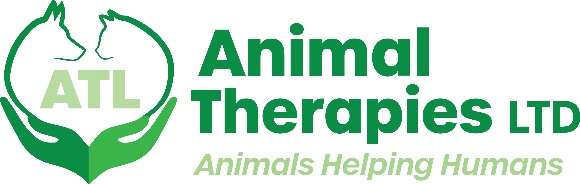 CHARTER OF THE ATL NATIONAL SCIENTIFIC ADVISORY GROUP